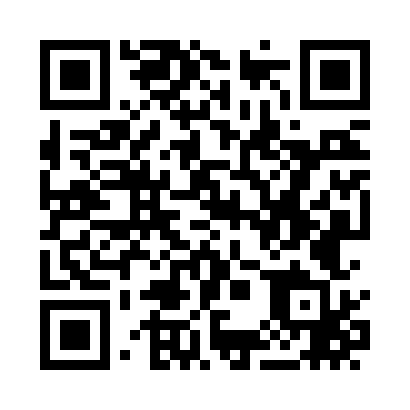 Prayer times for Sicily Island, Louisiana, USAMon 1 Jul 2024 - Wed 31 Jul 2024High Latitude Method: Angle Based RulePrayer Calculation Method: Islamic Society of North AmericaAsar Calculation Method: ShafiPrayer times provided by https://www.salahtimes.comDateDayFajrSunriseDhuhrAsrMaghribIsha1Mon4:446:051:114:518:169:372Tue4:456:051:114:518:169:373Wed4:456:061:114:518:169:364Thu4:466:061:114:518:169:365Fri4:476:071:114:528:169:366Sat4:476:071:124:528:169:367Sun4:486:081:124:528:169:358Mon4:496:081:124:528:159:359Tue4:496:091:124:528:159:3510Wed4:506:091:124:528:159:3411Thu4:516:101:124:538:159:3412Fri4:516:101:124:538:149:3313Sat4:526:111:134:538:149:3314Sun4:536:111:134:538:149:3215Mon4:536:121:134:538:139:3216Tue4:546:131:134:538:139:3117Wed4:556:131:134:538:129:3018Thu4:566:141:134:538:129:3019Fri4:576:141:134:538:119:2920Sat4:576:151:134:538:119:2821Sun4:586:161:134:548:109:2822Mon4:596:161:134:548:109:2723Tue5:006:171:134:548:099:2624Wed5:016:181:134:548:099:2525Thu5:026:181:134:548:089:2426Fri5:026:191:134:548:079:2327Sat5:036:191:134:548:079:2228Sun5:046:201:134:538:069:2229Mon5:056:211:134:538:059:2130Tue5:066:211:134:538:049:2031Wed5:076:221:134:538:049:19